П О С Т А Н О В Л Е Н И Е ПРАВИТЕЛЬСТВА  КАМЧАТСКОГО КРАЯ             г. Петропавловск-КамчатскийПРАВИТЕЛЬСТВО ПОСТАНОВЛЯЕТ:1. Внести в изменения в часть 6.12 раздела 6 приложения к постановлению Правительства Камчатского края от 13.06.2013 № 242-П «Об утверждении Примерных положений о системе оплаты труда работников государственных учреждений, подведомственных Министерству спорта Камчатского края» дополнив текстом следующего содержания:«Тренерам, осуществляющим наставничество над, тренерами, при первичном трудоустройстве по профильной специальности в организации, осуществляющие спортивную подготовку, устанавливается стимулирующая выплата к основному окладу (основному должностному окладу) в размере до 50 процентов  Решение об установлении стимулирующей выплаты к основному окладу (основному должностному окладу) за наставничество и его размерах принимается руководителем учреждения индивидуально в отношении конкретного работника учреждения с учетом мнения представительного органа работников на основании, положения о наставничеств, разработанного (утверждённого) в организации, осуществляющей спортивную подготовку».2. Настоящее постановление вступает в силу через 10 дней после дня его официального опубликования.Губернатор Камчатского края			                                  В.И. Илюхин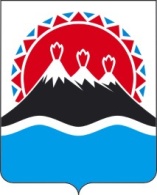 №О внесении изменений в приложение к постановлению Правительства Камчатского края от 13.06.2013 № 242-П «Об утверждении Примерных положений о системе оплаты труда работников государственных учреждений, подведомственных Министерству спорта Камчатского края» 